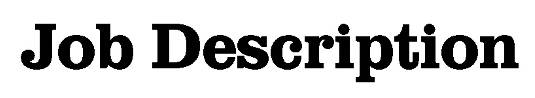 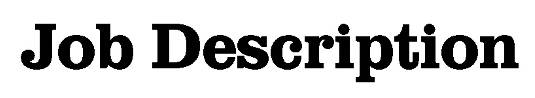 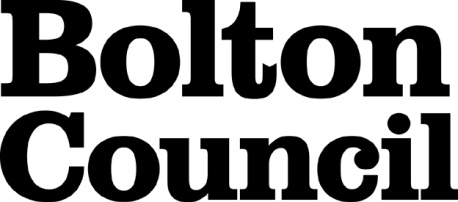 Key Duties/Areas of Responsibility 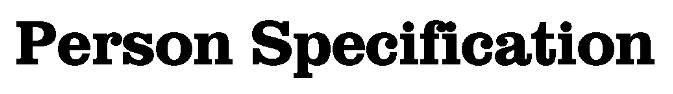 These core competencies are considered essential for all roles within Bolton Council. Please be prepared to be assessed on any of these during the interview process and, for the successful applicant, throughout the probationary periodDeveloping Self & OthersPromote a learning environment to embed a learning culture.  Support others to develop their skills and knowledge to fulfil their potential. Actively pursue your own development. Support and promote the principles of Investors in People. Civil ContingenciesBolton Council has a statutory duty under the Civil Contingencies Act to respond in the event of an emergency. If Bolton Council’s Emergency Management Plan is activated, you may be required to assist in maintaining key Council services and supporting the community.  This could require working outside of routine working hours and working from places other than your normal place of work.Equality & DiversityUphold the principles of fairness and the Equality Act in all undertakings as a Bolton Council employee, including providing a fair, accessible service irrespective of customer’s race, religion, gender, sexuality, disability or age.Customer CareThe ability to fully understand, assess and resolve the needs of all customers including those who present with complex situations, in a manner that respects dignity and expresses a caring & professional image.Health & SafetyTake responsibility for the health and safety of yourself and others who may be affected by your acts or omissions, and comply with all health and safety legislation, policy and safe working practice, including participating in training activities necessary to your post.Data Protection and ConfidentialityEnsure that any personal data or confidential data you hold is kept securely and is not disclosed, whether electronically, verbally or in writing, to any unauthorised third party. Follow Council policies and procedures on dealing with personal information and information assets, including The Code of Conduct, Data Protection, Acceptable Use and Information Security policies. Personal or confidential data should only be accessed or used for council purposes.Fluency DutyShould you be required, as a regular and intrinsic part of your role, to speak to members of the public in English, you must be able to converse at ease with customers and provide advice in accurate spoken English, as required by The Immigration Act 2016.Working HoursThe nature and demands of the role are not always predictable and there will be an expectation that work will be required outside of normal hours from time to time.SafeguardingThis Council is committed to safeguarding and promoting the welfare of children, young people and vulnerable adults and expects all staff and volunteers to share this commitment.  Should the role involve working with the above groups, you will be subject to an Enhanced Disclosure and Barred List check by the Disclosure & Barring Service.DepartmentDepartment of People – Children’sJob TitleAdvanced Social Work Practitioner  GradeGRADE IReporting ToTeam ManagerStaffing ResponsibilitiesNonePrimary Purpose of JobWorking to the team manager, the post holder will have a reduced caseload of the more complex cases in children’s social care, whilst also providing clinical leadership and expertise to the wider social work team. In managing the more complex cases there is a high likelihood that the post will require regular presentation of evidence to Court, depending on the respective Service area, and so an in-depth knowledge and understanding of legal processes will be essential. Although the post holder will have no direct line management responsibilities, they will be responsible for coaching, mentoring, co-working and buddying less experienced colleagues.  By providing coaching and mentoring to social workers in their Assisted and Supported Year in Employment (ASYE) and supporting Level 2 workers in their early professional development, the post holder will be required to exhibit excellent social work skills and enable a systemic approach to supporting children and families.      1To be the social work case holder and provide intervention for the more complex cases within their particular service area, including the likely requirement of presenting evidence and taking challenge in the Court arena, ensuring that service standards are maintained at all times. 2To provide a purposeful and professional social work service to children in need, children subject of a safeguarding plan, children with a disability, looked after children and care leavers and their families including the assessment of those needs in accordance with statutory requirements and Departmental policies. 3To contribute to the planning and development of the Team and Departmental services to children and families as required and as appropriate.4To participate in the organisation and administration of the work of the post to ensure the provision of service is completed.5To provide management information to assist in the setting, implementing and monitoring of the Departmental strategies and services. 6To contribute to the allocation of work within the team.7To work directly with service users employing a range of social work skills, knowledge, methods and techniques. 8To assess, evaluate and review programmes of work including the coordination and organisation of services both within and outside the Department.9To maintain appropriate records of services provided to children and families within the requirements of both the personal records system and the administration system. 10To attend all meetings, reviews, case conferences, core groups as appropriate to the service area and to provide appropriate advice, information and support to ensure effective outcomes are achieved by these forums.  11To work with Legal Services and the Courts including the production of reports within agreed timescales.  12To work in partnership with the Principal Social Worker to develop and deliver action learning sets to address priority service needs within the social work service. 13To provide support to ASYEs in their casework activity including co-working, modelling, coaching and mentoring here required.14To provide reflective group supervision to social workers as and when required, working in partnership with the Team Manager.15To ensure ASYE training and development plans are regularly reviewed and maintained, in line with ASYE programme outcomes.16To interface with the Council and LSCB’s quality assurance processes, informing the work plan of the Principal Social Worker.17To identify and assist areas of improvement for the service delivery to children and families. 18To act as a champion for service development and improvement within Safeguarding and Early Help, role modelling Research into Practice and undertaking high quality assessments.19To carry out the role of Practice Educator/Teacher for Social Work students in accordance with their own Personal Development Plan.20To undertake specific service improvement work in other parts of the service as and when required, bringing expertise and innovation to tackle areas of poor performance.21To undertake identified practice research and participate in dissemination of learning22To provide social work input to consultation exercises relating to new systems and practice.23To undertake any other reasonable tasks and duties as requested by senior managers for the benefit of the Service or for the children and families in Bolton.Date Job Description prepared/updated:May 2020Job Description prepared by:Ian WalkerDepartmentDepartmentdepartment of peopledepartment of peopleJob TitleJob TitleADVANCED SOCIAL WORK PRACTIONER ADVANCED SOCIAL WORK PRACTIONER Stage OneStage OneDisabled Candidates are guaranteed an interview if they meet the essential criteriaDisabled Candidates are guaranteed an interview if they meet the essential criteriaThe Minimum Essential Requirements for the above Post are as Follows:The Minimum Essential Requirements for the above Post are as Follows:The Minimum Essential Requirements for the above Post are as Follows:Method of Assessment1.Skills and KnowledgeSkills and KnowledgeSkills and Knowledge1.Extensive experience of working as a Social Worker within a  Children’s Services settingExtensive experience of working as a Social Worker within a  Children’s Services settingApplication Form/ Interview2.A thorough working knowledge of Child Care best practice, Central Government Strategic and Modernisation of Agendas (including Every Child Matters, Best Value, Working Together, Children & Families Act 2014 etc.)A thorough working knowledge of Child Care best practice, Central Government Strategic and Modernisation of Agendas (including Every Child Matters, Best Value, Working Together, Children & Families Act 2014 etc.)Application Form/ Interview3.Extensive knowledge of Children and Families public and private legal proceedings. Extensive knowledge of Children and Families public and private legal proceedings. Application Form/ Interview4.Practical knowledge of customer service and quality management processes and a clear understanding of customer care issuesPractical knowledge of customer service and quality management processes and a clear understanding of customer care issuesApplication Form/ Interview5.A detailed understanding of legislation, regulations and statutory guidance relating to Children's Services.A detailed understanding of legislation, regulations and statutory guidance relating to Children's Services.Application Form/ Interview6.A sound knowledge of relevant child-care research, evidence-based practice in children’s social care, and the ability to implement best practice.  This will include knowledge of solution focused interventions.A sound knowledge of relevant child-care research, evidence-based practice in children’s social care, and the ability to implement best practice.  This will include knowledge of solution focused interventions.Application Form/ Interview7.In depth knowledge of Council objectives, the performance framework and departmental policies and procedures.In depth knowledge of Council objectives, the performance framework and departmental policies and procedures.Application Form/ Interview8.Understanding of partner agencies’ functions and responsibilitiesUnderstanding of partner agencies’ functions and responsibilitiesApplication Form/ Interview9.The ability to manage, organise, support and maintain the use of information technology systems and software.The ability to manage, organise, support and maintain the use of information technology systems and software.Application Form/ Interview10.To be responsible for the delivery of high-quality services by developing and implementing quality assurance systems, to monitor maintain and evaluate the division’s performance, services and processes.To be responsible for the delivery of high-quality services by developing and implementing quality assurance systems, to monitor maintain and evaluate the division’s performance, services and processes.Application Form/ Interview11.Deliver results, through collaboration, partnerships and work with groups in accordance with the organisation’s aims. Deliver results, through collaboration, partnerships and work with groups in accordance with the organisation’s aims. Application Form/ Interview12.Ability to use knowledge and understanding of the political context, processes and sensitivities to influence own approach to deliver outcomes, in particular developing a relationship with elected members.Ability to use knowledge and understanding of the political context, processes and sensitivities to influence own approach to deliver outcomes, in particular developing a relationship with elected members.Application Form/ Interview13.Competencies – Please note the council’s corporate competencies, which are considered to be essential for all roles, are in the attached CORE COMPETENCIES documentCompetencies – Please note the council’s corporate competencies, which are considered to be essential for all roles, are in the attached CORE COMPETENCIES documentInterview2.	Experience/Qualifications/Training etc2.	Experience/Qualifications/Training etc2.	Experience/Qualifications/Training etc2.	Experience/Qualifications/Training etc1.Relevant professional social work qualification Relevant professional social work qualification Application Form2.Experience of managing/mentoring staff or students where responsibility for the supervision, direction, co-ordination, training and development of staff can be evidenced.Experience of managing/mentoring staff or students where responsibility for the supervision, direction, co-ordination, training and development of staff can be evidenced.Application Form/ Interview3.Substantial experience of multi-agency working and working in a local authority or voluntary agencySubstantial experience of multi-agency working and working in a local authority or voluntary agencyApplication Form/ Interview4.Experience of carrying out risk assessments and managing complex cases and presenting evidence to Court Experience of carrying out risk assessments and managing complex cases and presenting evidence to Court Application Form/ Interview5.A minimum of 2 years’ experience in Children’s Social Care including experience of managing field social work and child protection activity.A minimum of 2 years’ experience in Children’s Social Care including experience of managing field social work and child protection activity.Application Form6.Evidence of post qualification award or ability and willingness to undertake specialist post graduate training/qualifications including the Practice teaching Award or experience of being a Practice educator Evidence of post qualification award or ability and willingness to undertake specialist post graduate training/qualifications including the Practice teaching Award or experience of being a Practice educator Application Form/ Interview7.Social Work England RegistrationSocial Work England RegistrationApplication Form/ Interview3.	Work Related Circumstances3.	Work Related Circumstances3.	Work Related Circumstances3.	Work Related Circumstances1.The nature and demands of the post-holder’s time are not always predictable and there will be an expectation that work will be required outside normal hours from time to timeThe nature and demands of the post-holder’s time are not always predictable and there will be an expectation that work will be required outside normal hours from time to timeInterview2.This post has been designated an essential car user post. Applicants must hold a full, current and valid driving licence and a vehicle with a current valid MOT certificate. There must also be adequate vehicle insurance cover to comply with the council’s requirements, in line with the Travel Costs Reimbursement PolicyThis post has been designated an essential car user post. Applicants must hold a full, current and valid driving licence and a vehicle with a current valid MOT certificate. There must also be adequate vehicle insurance cover to comply with the council’s requirements, in line with the Travel Costs Reimbursement PolicyApplication Form/ Interview3.This post is subject to an enhanced disclosure from the Disclosure & Barring ServiceThis post is subject to an enhanced disclosure from the Disclosure & Barring ServiceSatisfactory DBS DisclosureSTAGE TWOSTAGE TWOWill only be used in the event of a large number of applicants meeting the minimum essential requirementsWill only be used in the event of a large number of applicants meeting the minimum essential requirementsAdditional RequirementsAdditional RequirementsAdditional RequirementsMethod of Assessment1.	Skills and Knowledge1.	Skills and Knowledge1.	Skills and Knowledge1.	Skills and Knowledge1.2.2.	Experience/Qualifications/Training etc2.	Experience/Qualifications/Training etc2.	Experience/Qualifications/Training etc2.	Experience/Qualifications/Training etc1.Experience of managing change successfullyExperience of managing change successfullyApplication Form/ InterviewDate Person Specification prepared/updated:April 2020Person Specification prepared by:Ian Walker